Личные данныеФИО:                                 Элатик Ахмед Атийях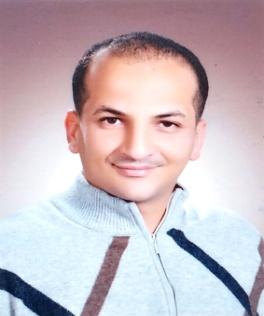 Дата рождения:		19 мая 1979 г.Гражданство:			Египет.Семейное положение:	женат.	ОбразованиеБакалавр филологии (русский язык). Филологический факультет Айншамского университета - Каир. Выпуск: май 2000. Диплом с отличием.Кандидат филологических наук, Айншаский университет 2012 г.Профессиональные навыкиОтличное владение пакетом  Microsoft Office.Интернет.SDL Trados 2011Word Fast 6.0ОПЫТ РАБОТЫ2000-2006: аспирант кафедры русского языка филологического факультета Айншамского Университета, Каир.2006-2012: ассистент преподавателя кафедры русского языка Айншамского Университета, Каир.2012  -  до настоящего времени: преподаватель русского языка, литературы и перевода на кафедре русского языка Айншамского Университета.2001 - до настоящего времени: преподавание арабского языка как иностранного для учащихся из России и государств СНГ.2001 - до настоящего времени:  переводчик (синхронный, последовательный и письменный перевод) Фонда  технического сотрудничества с государствами СНГ при МИДе Египта.2008-2012:  Технический переводчик Estar Egypt For Industries S.A.E.ДОЛЖНОСТЬ, ЗАНИМАЕМАЯ В НАСТОЯЩЕЕ ВРЕМЯПреподаватель русского языка на филологическом факультете Айншамского Университета, Каир, Египет.Личные качестваУмение работать в коллективе.Обучаемость.Амбициозность.Высокая работоспособность, способность выполнять работу в условиях ограниченного времени.Лидерские качества.Навыки эффективной презентации, умение убеждать. Языки Родной язык: арабский.Базовый уровень знания английского языка.Свободное владение русским языком, навыки перевода, ведения переговоров, ведения переписки.СпециализацияСинхронный и последовательный перевод.Перевод документации (материалы конференций и встреч).Технический перевод.Медицинский перевод.Финансовый и экономический перевод.Юридический перевод.Перевод документов для государственных органов.Перевод личных документов.Редактирование.СФЕРЫ ПЕРЕВОДАРеклама, банковское дело и финансы, передача данных, экология, образование, энергетика, культура и этнология, генеалогия, география, здравоохранение, история, гуманитарные науки, информатика и информационные системы, исламоведение, журналистика и средства массовой информации, право, лингвистика, машиностроение, медицина, фармацевтика, философия, физическое воспитание, политология, психология, атомная энергетика, атомная физика, атомные энергетические установки.ДОПОЛНИТЕЛЬНЫЕ  курсы2006, Университет Айн-Шамс. Курс «Подготовка преподавателя университета».2009, Университет Айн –Шамс. Курс «Навыки эффективной презентации».2009, Университет Айн-Шамс. Курс «Стандарты качества в учебном процессе».2010, Университет Айн-Шамс. Курс «Международная публикация».2010, Университет Айн-Шамс. Курс «Навыки коммуникации».2011, Университет Айн-Шамс. Курс «Руководство исследовательской группой».2001-2004, Каир. Курсы информатики и использования ЭВМ в обучении.2010, Москва, РУДН. Курс  «Использование компьютера в обучении русскому языку как иностранному».2016. Научная стажировка в Санкт-Петербургский государственный электротехнический университет в целях исследования особенностей перевода сложных терминов сферы атомной энергетики.ОПЫТ работыПятнадцатилетний опыт работы переводчиком  (русский, арабский языки). Выполнение синхронного, последовательного и письменного перевода.Преподавание русского языка и навыков перевода на отделении славянских языков филологического факультета Университета Айн-Шамс.Осуществление синхронного перевода в ходе мероприятий, проводившихся МИД Египта в период с 2001 года до настоящего времени.2002-2009. Осуществление последовательного и письменного перевода для Комитета по содействию развитию (OUDA) в рамках ООН.2008-2012. Технический переводчик металлургической компании Estar Egypt for Industries.Сертифицированный переводчик Посольств Российской Федерации, Казахстана и Узбекистана в Египте. Осуществление перевода во время торговых переговоров под эгидой Торгпредства Российской Федерации в Каире.2007, 2008, 2009, 2011. Осуществление синхронного перевода во время заседаний казахстанско-египетского Делового совета (бизнес-форум).2009, Каир. Осуществление синхронного перевода на Международном конгрессе Международной федерации гандбола.2011, Эр-Рияд. Осуществление синхронного перевода на Международном энергетическом форуме.Египет-Катар-Саудовская Аравия. Осуществление синхронного перевода и письменного перевода документации конференций, проводимых на уровне министеров   энергетического форума Международного в рамках. 2011, Доха. Осуществление синхронного перевода в ходе Газового саммита.2008 - до настоящего времени. Египет, Саудовская Аравия. Осуществление синхронного перевода конференций и встреч на высшем уровне Организации исламского сотрудничества ОИС.2013. Осуществление синхронного перевода во время совместной конференции Продовольственной и сельскохозяйственной организации Объединенных Наций (ФАО) и  Европейского банка, посвященной восстановлению и развитию Египта « Частный сектор и его роль в обеспечении продовольственной безопасности».2015. Осуществление синхронного и последовательного перевода в ходе визита Президента Российской Федерации в Арабскую Республику Египет. Сопровождение переговоров и встреч министра экономического развития Российской Федерации.Осуществление перевода в ходе расследования причин падения российского пассажирского авиалайнера на Синае.2015 - до настоящего времени. Осуществление синхронного и последовательного  перевода в ходе переговоров о создании египетской АЭС в районе Дабаа с Государственной корпорацией Росатом.2016. Осуществление синхронного перевода в ходе Десятого заседания совместной российско-египетской комиссии по торговому, экономическому и научно-техническому сотрудничеству.контактная информацияТелефон (мобильный):	 +7-952-286-34-96 (Россия)  +2-012-233-09-119 (Египет)Адрес электронной почты: Ahmed_atik@yahoo.comSkype:             ahmed_atikВконтакте:   http://vk.com/ahmedelatikFacebook:       http://www.facebook.com/ahmed.atik3WhatApp:        +201223309119